Oświadczenie partnera/darczyńcy Nr ….……………………………………………………………………………………………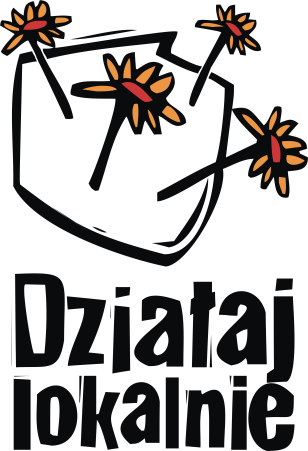 nazwa inicjatywy dofinansowanej w ramach projektu „Działaj Lokalnie X”Ja, niżej podpisany, oświadczam, że w dniu………………………… użyczyłem/ przekazałem bezpłatnie towar/ wykonałem usługę (opis) ………………………………………………………………….................................................................................................................................................................... o wartości ...................... zł na rzecz inicjatywy (nazwa) …......................... ..............................................realizowanego przez (nazwa grantobiorcy) ……............................................................................................................................... w ramach projektu „Działaj Lokalnie X”.……..………………………………..Podpis przyjmującego…………………………………………………Podpis partnera/darczyńcy 
(imię i nazwisko)